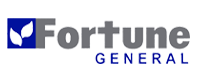 General RequirementsNon-Waiver Agreement (Form to be provided by the Adjuster)Sworn Statement of Claim (Form to be provided by the Adjuster)Fire Investigation Report for Fire ClaimProof of Ownership/Occupancy (any of the documents listed below) Declaration of Real PropertyTransfer Certification of TitleTax Declaration ReceiptLease Agreement (if assured is not the owner of the building)IF THE ASSURED IS A COMPANYDTI / SEC Registration / Mayor’s PermitBIR Registration CertificateADDITIONAL DOCUMENTS FOR EACH ITEM BuildingBuilding Plan / SketchRepair / Reconstruction EstimateBuilding PermitContentsList of Affected & Unaffected Items showing the acquisition dates and costsSales Invoices / Purchase Invoices / Official ReceiptsRepair Estimate if repairableTechnical Report for damaged equipmentStocks	Inventory (before & after the loss) of Affected & Unaffected Items with the corresponding value of each item at the time of lossSales / Purchase Invoice / Official ReceiptsBank Statement or Certifications from the Suppliers in the absence of Sales / Purchase invoices / Official ReceiptsOther documents as may be requiredMachinery & EquipmentInventory of Affected & Unaffected Items showing the acquisition dates and costsTechnical Report of Affected ItemsSales / Purchase Invoice / Official ReceiptsRepair Estimate if repairableOther documents as may be required